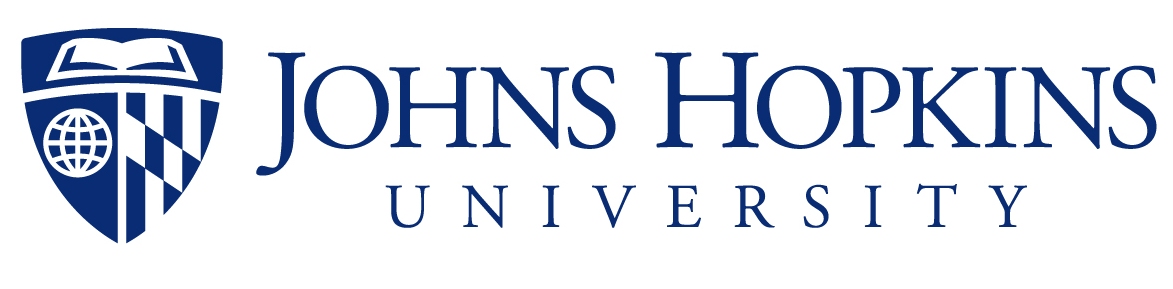 Department of Mechanical Engineering G.W.C. Whiting School of Engineering	223 Latrobe Hall / 3400 N. Charles StreetBaltimore MD 21218-2681410-516-6451 / Fax 410-516-7254(Date)The Graduate BoardJohns Hopkins UniversityThe Final Examination Committee for (student name) met on (date) to discuss and evaluate his/her doctoral thesis entitled, (dissertation title here).  The Committee members were Professors (professors’ names go here).(Insert two paragraphs here of a synopsis of the thesis defense…what he or she hoped to accomplish, what actions he or she took, what the results were, and his or her unique qualities and skills that helped accomplish the objective.)We agree that the doctoral thesis is an important contribution of the advancement of knowledge and is worthy of publication.  (student name) passed his/her Graduate Board Oral Examination on (date GBO was completed).  We recommend that this dissertation be accepted in partial fulfillment of the requirements for the Doctor of Philosophy Degree.  In addition, (student name) has fulfilled all of the Ph.D. requirements of the Mechanical Engineering department.Sincerely(Professor’s name)			(Professor’s name)		(Professor’s name)(Professor’s rank)			(Professor’s rank)		(Professor’s rank)Mechanical Engineering			Mechanical Engineering		Mechanical Engineering(or other department)